Andersen WindowsInformation SessionTuesday, September 26th at 5pmBaker Center 230Positions available in the following areas:Mechanical EngineeringTechnical Operations ManagementManagementBusiness Management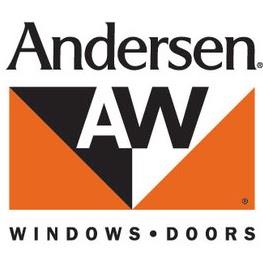 https://www.andersenwindows.com/